江苏省农业科学院政府采购(网上商城)网上审批流程网上审批操作流程经办人登录院网首页“信息化办公平台”——登陆个人账户后，点击左侧“办公应用”——选择“政府采购”——点击“新建”——点击“新建”增加行数，填写商品名称和商品编号等信息，填写完成后点击和——相关人员审批后，采购信息将提交财务处资产科——资产科审核通过后，办理网上采购。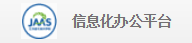 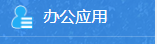 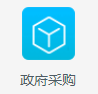 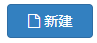 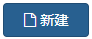 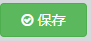 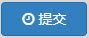 二、联系电话财务处资产科：84390059